Příloha 9.01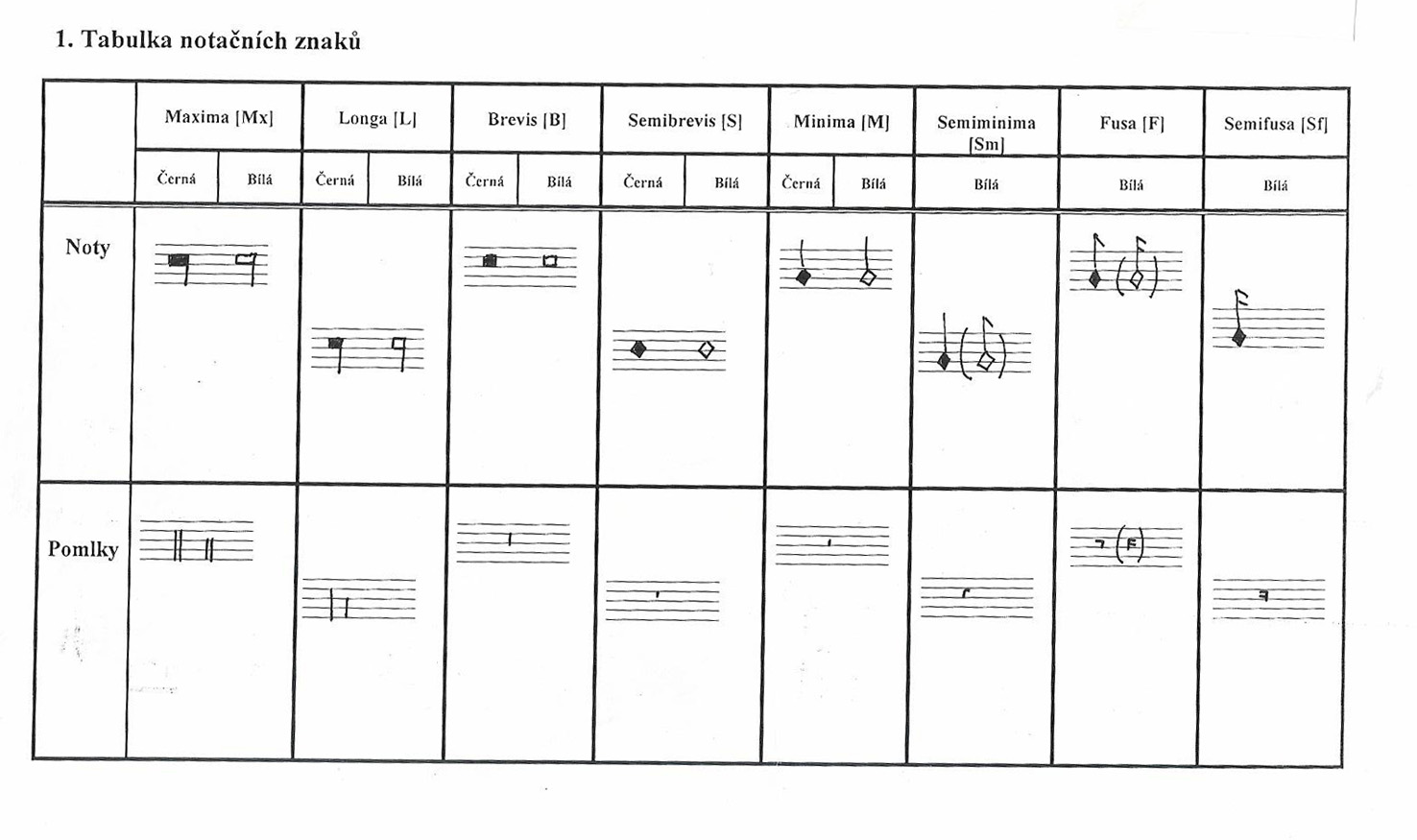 